JOYEUX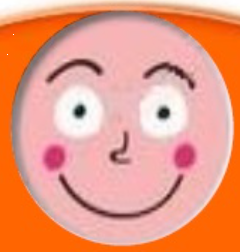 TRISTE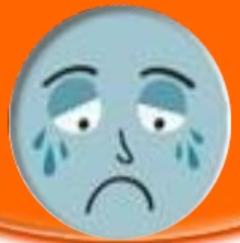 INQUIET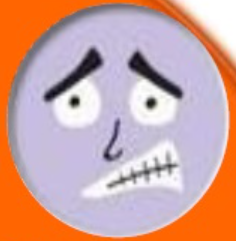 EN COLÈRE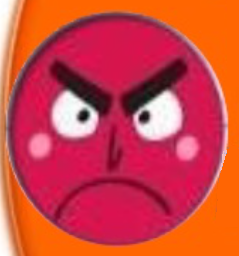 